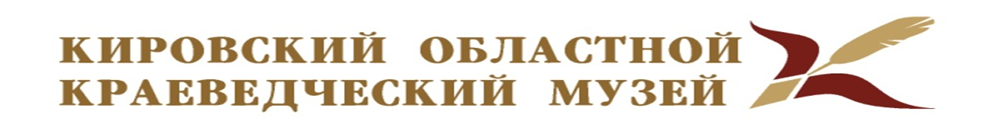 Октябрь 2021 годаПриглашаем посетить экспозиции и выставки музеев  Сайт музея: www.muzey43.ruПредварительный заказ экскурсий и мероприятий по телефонам: 64-36-54Каждый четверг месяца все музеи работают с 12.00 до 20.00 час.ГЛАВНОЕ ЗДАНИЕул. Спасская, 6,Время работы: 10.00 –18.00 Четверг: 12:00 – 20:00Касса  38-46-82Тел. 64-36-54, 38-28-68 Экспозиция «Россия-Вятка: особенности национальной истории» (0+)Экспозиция «Природа Вятского края» (0+)Выставки «Живая природа» (0+) и  «Минералы и горные породы» (0+)Выставка «Вятские львы - городские стражи» (0+) до 10.10.Выставка «Фаина и Алексей. Начало творческой династии Шпак-Широковых» (К 155-летию кировского художника Ф.А.Шпак.) (0+) до 24.10Выставка «Музей на все времена» ( К 155-летию Кировского областного краеведческого музея.) (0+) Выставка «Русский лубок-от великого до смешного» (6+) с 21.10Выставка «Насекомые в янтаре» (0+) с 29.10.Цифровая выставка «Вятские коммунары: как это было» (0+)Клуб выходного дня – «День семьи» (по субботам семейные экскурсии с 11-00)МУЗЕЙНО-ВЫСТАВОЧНЫЙ ЦЕНТР «ДИОРАМА»ул. Горького, 32Время работы: 10.00 –18.00 Четверг: 12:00 – 20:00Тел. 54-04-55Экспозиция «История Вятки в событиях и лицах» (с показом диорамного полотна) (0+) Экспозиция «Вятские художественные промыслы: от истоков до современности» (0+)Выставка «Олимпийская высота» (0+) до 24.10.Выставка «Яркие краски вятской вышивки» (К 85-летию фабрики строчевышитых и кружевных изделий имени 8 Марта.) (0+) до 02.10.Выставка «О чем расскажут куклы» (0+) с 08.10.МУЗЕЙ А. С. ГРИНАул. Володарского, 44Время работы: 10.00 –18.00 Выходной – понедельникТел. кассы 35-07-87Экспозиция «Жизнь и творчество А.С. Грина» (0+)                                                                                                                                                                                                                                                                                                                                                                                                                                                                                                                                                                                                                                                                                                                                                                                                                                                                                                                                                                                                                                                                                                                                                                                                                                                                                                                                                                                                                                                                                                                                                                                                                                                                                                                                                                                                                                                                                                                                                                                                                                                                                                                                                                                                                                                                                                                                                                                                                                                                                                                                                                                                                                                                                                                                                                                                                                                                                                                                                                                                                                                                                                                                                                                                                                                                                                                                                                                                                                                                                                                                                                                                                                                                                                                                                                                                                                                                                                                                                                                                                                                                                                                                                                                                                                                                                                                                                                                                                                                                                                                                                                                                                                                                                                                                                                                                                                                                                                                                                                                                                                                                                                                                                                                                                                                                                                                                                                                                                                                                                                                                                                                                                                                                                                                                                                                                                                                                                                                                                                                                                                                                                                                                                                                                                                                                                                                                                                                                                                                                                                                                                                                                                                                                                                                                                                                                                                                                                                                                                                                                                                                                                                                                                                                                                                                                                                                                                                                                                                                                                                                                                                                                                                                                                                                                                                                                                                                                                                                                                                                                                                                                                                                                                                                                                                                                                                                                                                                                                                                                                                                                                                                                                                                                                                                                                                                                                                                                                                                                                                                                                                                                                                                                                                                                                                                                                                                                                                                                                                                                                                                                                                                                                                                                                                                                                                                                                                                                                                                                                                                                                                                                                                                                                                                                                                                            Выставка «Звери и птицы на книжных страницах» (к 120-летию со дня рождения художника-иллюстратора и писателя Е.И. Чарушина.) (0+) до 24.10.ДОМ-МУЗЕЙМ. Е. САЛТЫКОВА-ЩЕДРИНАул. Ленина, 93Время работы: 10.00 –18.00  Выходной – понедельникТел. кассы 64-53-78Экспозиция «М. Е. Салтыков-Щедрин в Вятке» (0+)Выставка «На службе у реки» (Вятское судоходство на рубеже ХIХ – ХХ вв.) (0+) до 08.10.Выставка «Веселый Пушкин» (0+) с 19.10.МУЗЕЙВОИНСКОЙ СЛАВЫул. Красноармейская, 1-аВремя работы: 10.00 – 18.00 Выходной – понедельникТел. кассы 37-13-26Экспозиция «В памяти нашей сегодня и вечно!», посвященная Великой Отечественной войне 1941–1945 гг. (0+)Выставка «Маршал Соколов» (К 110-летию со дня рождения.) (0+)